日前，山东印发《山东省建设项目主要大气污染物排放总量替代指标核算及管理办法》。详情如下：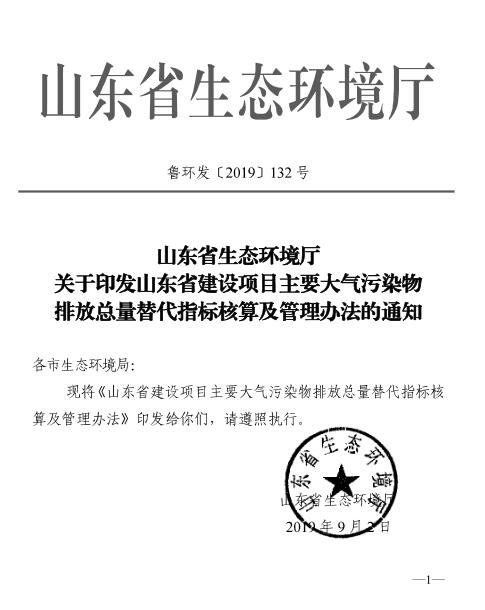 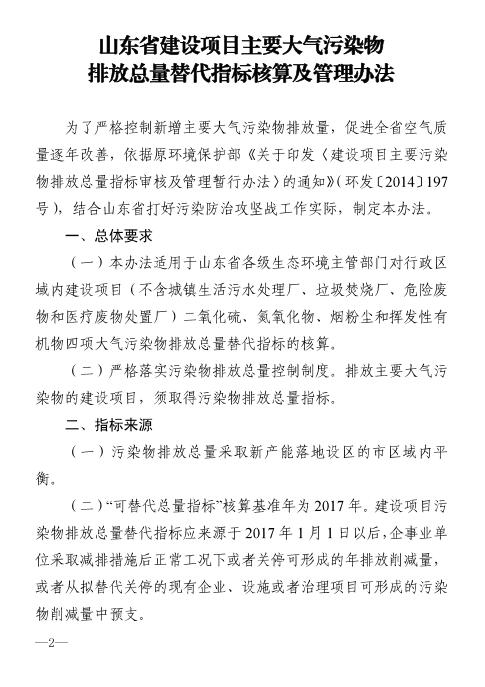 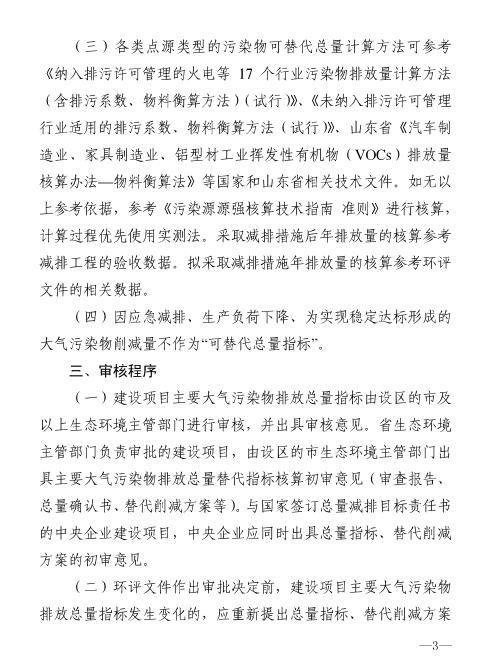 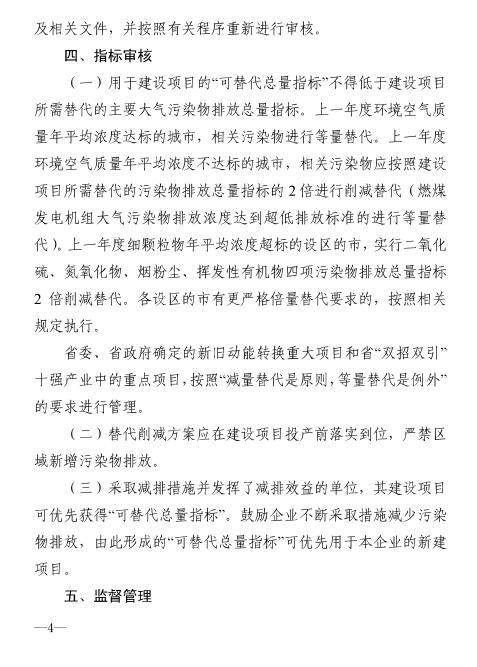 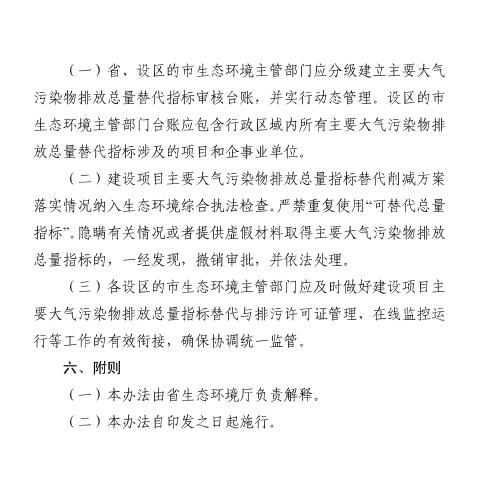 